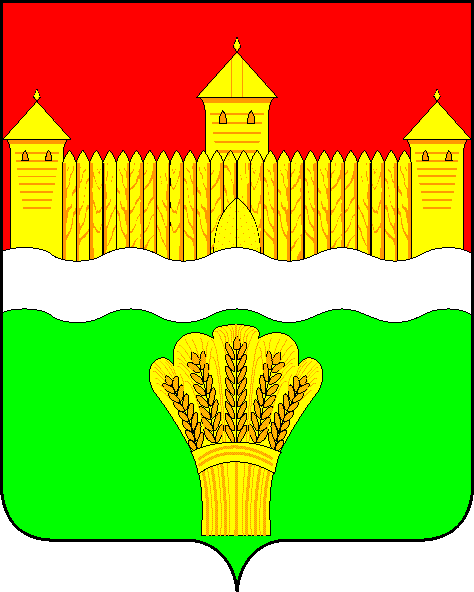 КЕМЕРОВСКАЯ ОБЛАСТЬ – КУЗБАСССОВЕТ НАРОДНЫХ ДЕПУТАТОВКЕМЕРОВСКОГО МУНИЦИПАЛЬНОГО ОКРУГАПЕРВОГО СОЗЫВАСЕССИЯ № 30РЕШЕНИЕот «28» октября 2021 г. № 478г. КемеровоОб утверждении Положения о выездных проверках и рейдовых осмотрах при осуществлении муниципального контроля на территории Кемеровского муниципального округаРуководствуясь Федеральным законом от 31.07.2020 № 248-ФЗ «О государственном контроле (надзоре) и муниципальном контроле в Российской Федерации», Федеральным законом от 06.10.2003 № 131-ФЗ «Об общих принципах организации местного самоуправления в Российской Федерации», Уставом муниципального образования Кемеровский муниципальный округ Кемеровской области – Кузбасса, Совет народных депутатов Кемеровского муниципального округаРЕШИЛ:1. Утвердить Положение о выездных проверках и рейдовых осмотрах при осуществлении муниципального контроля на территории Кемеровского муниципального округа согласно приложению к настоящему решению.2. Опубликовать настоящее решение в газете «Заря» и на официальном сайте Совета народных депутатов Кемеровского муниципального округа в информационно-телекоммуникационной сети «Интернет».3. Решение вступает в силу после его официального опубликования.4. Контроль над исполнением настоящего решения возложить на 
Д.Г. Левина – председателя комитета по местному самоуправлению, правопорядку и связям с общественностью.Председатель Совета народных депутатовКемеровского муниципального округа                                       В.В ХарлановичГлава округа                                                                                   М.В. КоляденкоПРИЛОЖЕНИЕк решению Совета народных депутатовКемеровского муниципального округаот «28» октября 2021 г. № 478Положениео выездных проверках и рейдовых осмотрах при осуществлении муниципального контроля на территории Кемеровского муниципального округа1. Общие положенияПоложение о выездных обследованиях и рейдовых осмотрах при осуществлении муниципального контроля на территории Кемеровского муниципального округа (далее – Положение) разработано в соответствии со статьями 71 и 73 Федерального закона от 31.07.2020 № 248-ФЗ «О государственном контроле (надзоре) и муниципальном контроле в Российской Федерации» (далее – Федеральный закон № 248-ФЗ), в соответствии с Положением о видах муниципального контроля и контрольных (надзорных) органах, уполномоченных на осуществление видов контроля на территории Кемеровского муниципального округа, утвержденным решением Совета народных депутатов Кемеровского муниципального округа № 436 от 31.08.2021, Уставом муниципального образования Кемеровский муниципальный округ Кемеровской области – Кузбасса.1.1. Выездные обследования и рейдовые осмотры относятся к внеплановым контрольным (надзорным) мероприятиям и проводятся:а) выездное обследование без взаимодействия с контролируемым лицом (пп. 2 п.3 статьи 56 Федерального закона № 248-ФЗ);б) рейдовый осмотр путем организации взаимодействия с контролируемым лицом (пп.5 п. 3 статьи 56 Федерального закона № 248-ФЗ).Указанные выше контрольные (надзорные) мероприятия без взаимодействия с контролируемым лицом проводятся уполномоченными должностными лицами контрольного (надзорного) органа (далее – органа контроля) на основании заданий, полученных от руководителя органа контроля, включая задания, содержащиеся в планах работы органа контроля, в том числе в случаях, установленных Федеральным законом № 248-ФЗ.1.2. Внеплановые контрольные (надзорные) мероприятия, проводимые путем взаимодействия с контролируемым лицом, могут проводиться только после согласования с органами прокуратуры.Порядок согласования органом контроля проведения внепланового контрольного (надзорного) мероприятия с прокурором (включая формы предоставляемых при этом документов) устанавливаются Генеральным прокурором Российской Федерации.1.3. Сведения о внеплановом контрольном (надзорном) мероприятии и прилагаемые к ним документы рассматриваются органом прокуратуры один рабочий день, результатом рассмотрения может стать как согласование проведения внепланового контрольного (надзорного) мероприятия, так и отказ в его согласовании.1.4. Основанием для отказа в проведении внепланового контрольного (надзорного) мероприятия может быть:отсутствие и (или) не полный пакет документов, прилагаемых к заявлению о согласовании проведения внепланового контрольного (надзорного) мероприятия;отсутствие оснований для проведения внепланового контрольного (надзорного) мероприятия;несоответствие вида внепланового контрольного (надзорного) мероприятия индикаторам риска нарушения обязательных требований;несоблюдение  требований,  установленных   Федеральным  законом№ 248-ФЗ к оформлению решения органа контроля о проведении внепланового контрольного (надзорного) мероприятия;проведение внепланового контрольного (надзорного) мероприятия, противоречащего федеральным законам и иным нормативным правовым актам Российской Федерации;несоответствие предмета внепланового контрольного (надзорного) мероприятия полномочиям органа контроля;проверка соблюдения одних и тех же обязательных требований в отношении одного и того же объекта контроля несколькими контрольными (надзорными) органами.1.5. Если основанием для проведения внепланового контрольного (надзорного) мероприятия являются сведения о непосредственной угрозе причинения вреда (ущерба) охраняемым законом ценностям, орган контроля для принятия неотложных мер по ее предотвращению и устранению обязан приступить к проведению внепланового контрольного (надзорного) мероприятия незамедлительно (в течение 24 (двадцати четырех) часов после получения соответствующих сведений с извещением об этом органа прокуратуры по месту нахождения объекта контроля посредством направления в тот же срок документов, предусмотренных частью 5 статьи 66 Федерального закона № 248-ФЗ.1.6. В случае, если проведение контрольного (надзорного) мероприятия оказалось невозможным в связи с отсутствием контролируемого лица по месту нахождения (осуществления деятельности), либо в связи с фактическим неосуществлением деятельности контролируемым лицом, либо в связи с иными действиями (бездействием) контролируемого лица, повлекшими невозможность проведения или завершения контрольного (надзорного) мероприятия с указанием причин и информирует  контролируемое лицо о невозможности проведения контрольного (надзорного) мероприятия в порядке, предусмотренном частями 4 и 5 статьи 21 Федерального закона № 248-ФЗ. В этом случае уполномоченное должностное лицо органа контроля вправе совершить контрольные (надзорные) действия в рамках указанного контрольного (надзорного) мероприятия в любое время до завершения проведения контрольного (надзорного) мероприятия.1.7. В случае отсутствия оснований указанных в пунктах 1.5. и 1.6. настоящего Положения, несоблюдение порядка проведения согласования внеплановых контрольных (надзорных) мероприятий влечет за собой принятием мер со стороны органов прокуратуры по защите прав и законных интересов контролируемых лиц.1.8. Совершение контрольных (надзорных) действий и их результаты отражаются в документах, составляемых уполномоченным должностным лицом органа контроля и лицами, привлекаемыми к совершению контрольных (надзорных) действий. 1.9. Фиксация доказательств нарушений обязательных требований и возможных рисков причинения вреда (ущерба) охраняемым законом ценностям должна выполняться с применением фото-видеосъёмки, аудио-видеозаписи, зарисовки план-схемы и используя иные способы фиксации доказательств. При этом использование фото-видео фиксации должно осуществляться с привязкой к местности и (или) объекту контроля, времени и дате проведения контрольного (надзорного) действия. Данные о проводимой фото-видео фиксации и (или) аудио-видеозаписи должны быть отражены в составляемых документах контрольного (надзорного) мероприятия. Полученные таким образом доказательства должны быть приобщены к материалам контрольного (надзорного) мероприятия в виде фотографической таблицы (Приложение 1), планов, схем и или иных документов, составленных в свободной форме, если иное не предусмотрено нормами действующего законодательства Российской Федерации, и подписанными как уполномоченным должностным лицом органа контроля, привлекаемыми для проведения контрольного (надзорного) мероприятия лицами, а так и контролируемым лицом или его законным представителем.1.10. В результате контрольных (надзорных) действий, регулируемых настоящим Положением, уполномоченными должностными лицами органа контроля могут быть получены сведения о причинении вреда (ущерба) или об угрозе причинения вреда (ущерба) охраняемым законом ценностям как при проведении контрольных (надзорных) мероприятий без взаимодействия с контролируемым лицом, так и при проведении мероприятий с взаимодействием с контролируемым лицом. При этом, выполнение контрольных (надзорных) мероприятий без взаимодействия с контролируемым лицом может быть направлено в том числе и на проверку и оценку достоверности поступивших сведений о причинении вреда (ущерба) или об угрозе причинения вреда (ущерба) охраняемым законом ценностям.1.11. Срок проведения контрольных (надзорных) действий предусмотренных настоящим Положением в рамках контрольного (надзорного) мероприятия не может превышать 1 (один) рабочий день. Срок контрольного (надзорного) мероприятия может быть установлен заданием руководителя органа контроля (для мероприятий без взаимодействия с контролируемыми лицами), нормами действующего законодательства РФ, в том числе Федерального закона № 248-ФЗ, а также органами прокуратуры.1.12. К участию в контрольном (надзорном) мероприятии могут быть привлечены:1) независимый орган инспекции (при его наличии);2) саморегулируемая организация, в случае, если контролируемое лицо является ее членом.1.13. Официальный сайт органа контроля в информационно-телекоммуникационной сети Интернет – это раздел «Муниципальный контроль» на официальном сайте администрации Кемеровского муниципального округа в информационно-телекоммуникационной сети Интернет, расположенном по адресу: www.akmrko.ru2. Выездное обследование2.1. Под выездным обследованием в целях настоящего Положения понимается контрольное (надзорное) мероприятие, проводимое в целях оценки соблюдения контролируемыми лицами обязательных требований.2.2. Выездное обследование может проводиться по месту нахождения (осуществления деятельности) организации (ее филиалов, представительств, обособленных структурных подразделений), месту осуществления деятельности гражданина, месту нахождения объекта контроля, при этом не допускается взаимодействие с контролируемым лицом.2.3. В ходе выездного обследования на общедоступных (открытых для посещения неограниченным кругом лиц) производственных объектах могут осуществляться:1) осмотр;2) отбор проб (образцов);3) инструментальное обследование (с применением видеозаписи).Отбор проб (образцов) в ходе выездного обследования может осуществляться исключительно при отсутствии возможности оценки соблюдения обязательных требований иными способами, без отбора проб (образцов). Отбор проб (образцов) может осуществляться только с применением видеозаписи. Информация об отборе проб (образцов) вносится в документы, составляемые в ходе контрольного (надзорного) мероприятия.2.4. Выездное обследование проводится без информирования контролируемого лица.2.5. По результатам проведения выездного обследования не могут быть приняты решения, предусмотренные пунктами 1 и 2 части 2 статьи 90 Федерального закона № 248-ФЗ.2.6. Срок проведения выездного обследования одного объекта (нескольких объектов, расположенных в непосредственной близости друг от друга) не может превышать 1 (один) рабочий день, если иное не установлено федеральным законом о виде контроля.2.7. Выездное обследование, в соответствии с пунктом 1.1. настоящего Положения, проводится в соответствии с планами работы органа контроля, в том числе в случаях, установленных Федеральным законом № 248-ФЗ, а также в соответствии с планом контрольных (надзорных) мероприятий, проводимым без взаимодействия с контролируемыми лицами, разработанным для целей исполнения настоящего Положения руководителем органа контроля и размещенного на официальном сайте органа контроля в информационно-телекоммуникационной сети Интернет. План контрольных (надзорных) мероприятий (выездных обследований) может быть разработан и утвержден на период: один, три, шесть месяцев года, в котором данный план будет реализован. Утвержденный план контрольных (надзорных) мероприятий, - выездных обследований, должен быть размещен на официальном сайте органа контроля в информационно-телекоммуникационной сети Интернет не позднее, чем за 10 (десять) рабочих дней до дня начала первого запланированного контрольного (надзорного) мероприятия, - выездного обследования.3. Рейдовый  осмотр3.1. На основании статьи 71 Федерального закона № 248-ФЗ под рейдовым осмотром понимается контрольное (надзорное) мероприятие, проводимое в целях оценки соблюдения обязательных требований по использованию (эксплуатации) объектов контроля, которыми владеют несколько лиц, осуществляющих деятельность или совершающих действия на определенной территории.Рейдовый осмотр проводится в отношении всех контролируемых лиц, осуществляющих владение, пользование и  управление объектом контроля, либо неограниченного круга контролируемых лиц, осуществляющих деятельность или совершающих действия на определенной территории.Рейдовый осмотр может проводиться с привлечением экспертов либо иных специалистов, привлекаемых к проведению контрольного (надзорного) мероприятия. 3.2. Основание для проведения рейдового осмотра:1) наличие у контрольного (надзорного) органа сведений о причинении вреда (ущерба) или об угрозе причинения вреда (ущерба) охраняемым законом ценностям либо выявление соответствия объекта контроля параметрам, утвержденным индикаторами риска нарушения обязательных требований, или отклонения объекта контроля от таких параметров;3) поручение Президента Российской Федерации, поручение Правительства Российской Федерации о проведении контрольных (надзорных) мероприятий в отношении конкретных контролируемых лиц;4) требование прокурора о проведении контрольного (надзорного) мероприятия в рамках надзора за исполнением законов, соблюдением прав и свобод человека и гражданина по поступившим в органы прокуратуры материалам и обращениям;5) истечение срока исполнения решения контрольного (надзорного) органа об устранении выявленного нарушения обязательных требований – в случаях, установленных частью 1 статьи 95 Федерального закона № 248-ФЗ.3.3. При осуществлении контрольных (надзорных) мероприятий с организацией и проведением взаимодействия с контролируемыми лицами могут использоваться: личное взаимодействие уполномоченного должностного лица органа контроля и контролируемого лица или его законного представителя путем организации встречи, телефонных и иных переговоров (как способы непосредственного взаимодействия), запрос документов, иных материалов, присутствие уполномоченного должностного лица в месте осуществления деятельности контролируемого лица (за исключением случаев присутствия уполномоченного должностного лица на общедоступных производственных объектах).Для целей организации и проведения контрольного (надзорного) мероприятия, предусматривающего взаимодействие с контролируемым лицом принимается решение контрольного (надзорного) органа, подписанное уполномоченным лицом контрольного (надзорного) органа, в котором указываются сведения, предусмотренные частью 1 статьи 64 Федерального закона № 248-ФЗ.3.4. В ходе рейдового осмотра могут совершаться следующие контрольные (надзорные) действия:1) осмотр;2) опрос;3) получение письменных объяснений;4) истребование документов;5) отбор проб (образцов);6) инструментальное обследование.Отбор проб (образцов) в ходе рейдового осмотра может осуществляться исключительно при отсутствии возможности оценки соблюдения обязательных требований иными способами, без отбора проб (образцов).Порядок осуществления каждого из выше указанных контрольных (надзорных) действий при осуществлении рейдового осмотра, как контрольного (надзорного) мероприятия, определен в положениях по видам муниципальных контролей, утвержденных решениями Совета народных депутатов Кемеровского муниципального округа для каждого из видов муниципального контроля, осуществляемого на территории Кемеровского муниципального округа.3.5. Срок проведения контрольного (надзорного) мероприятия не может превышать 10 (десять) рабочих дней. Срок взаимодействия с одним контролируемым лицом в период проведения рейдового осмотра не может превышать 1 (один) рабочий день.3.6. При проведении рейдового осмотра уполномоченные должностные лица органа контроля вправе взаимодействовать с находящимися на производственных объектах лицами.Контролируемые лица, которые владеют, пользуются или управляют производственными объектами, обязаны обеспечить в ходе рейдового осмотра беспрепятственный доступ уполномоченным должностным лицам органа контроля к производственным объектам, указанным в решении о проведении рейдового осмотра, а также во все помещения (за исключением жилых помещений).В случае если в результате рейдового осмотра были выявлены нарушения обязательных требований, уполномоченное должностное лицо органа контроля на месте проведения рейдового осмотра составляет акт контрольного (надзорного) мероприятия в отношении каждого контролируемого лица, допустившего нарушение обязательных требований.3.7. Письменные объяснения могут быть запрошены уполномоченными должностными лицами от контролируемого лица или его представителя, свидетелей.Указанные лица предоставляют уполномоченному должностному лицу письменные объяснения в свободной форме не позднее 2 (двух) рабочих дней до даты завершения проверки.Письменные объяснения оформляются путем составления письменного документа в свободной форме.3.8. Под инструментальным обследованием в целях настоящего Положения понимается контрольное (надзорное) действие, совершаемое уполномоченным должностным лицом или специалистом по месту нахождения (осуществления деятельности) контролируемого лица (его филиалов, представительств, обособленных структурных подразделений) либо по месту нахождения производственного объекта с использованием специального оборудования и (или) технических приборов для определения фактических значений, показателей, действий (событий), имеющих значение для оценки соблюдения контролируемым лицом обязательных требований. Под специальным оборудованием и (или) техническими приборами в настоящем Положении понимаются все измерительные, испытательные приборы и инструменты, мини-лаборатории и переносные аппараты, утвержденные в установленном порядке в качестве применяемого испытательного оборудования, имеющие соответствующие сертификаты и прошедшие в случае необходимости метрологическую поверку, а также государственные и иные информационные системы, программные средства, созданные в соответствии с законодательством Российской Федерации. Инструментальное обследование осуществляется уполномоченным должностным лицом, имеющим допуск к работе на специальном оборудовании, использованию технических приборов.По результатам инструментального обследования, уполномоченным должностным лицом или специалистом составляется протокол инструментального обследования, в котором указываются дата и место его составления, должность, фамилия и инициалы уполномоченного должностного лица или специалиста, составивших протокол, сведения о контролируемом лице, предмет обследования, используемые специальное оборудование и (или) технические приборы, методики инструментального обследования, результат инструментального обследования, нормируемое значение показателей, подлежащих контролю при проведении инструментального обследования, и выводы о соответствии этих показателей установленным нормам, иные сведения, имеющие значение для оценки результатов инструментального обследования.3.9. Рейдовый осмотр может проводиться только по согласованию с органами прокуратуры, за исключением случаев его проведения в соответствии с пунктами 3-6 части 1 статьи 57 и частью 12 статьи 66 Федерального закона № 248-ФЗ.4. Применение Положения4.1. Настоящее Положение может применяться при осуществлении всех видов муниципального контроля, которые осуществляются на территории Кемеровского муниципального округа, в том числе:1) муниципальный жилищный контроль;2) муниципальный контроль на автомобильном транспорте, городском наземном электрическом транспорте и в дорожном хозяйстве;3) муниципального земельного контроля на межселенной территории Кемеровского муниципального округа;4) муниципальный контроль в сфере благоустройства на территории Кемеровского муниципального округа;5) муниципальный контроль за исполнением единой теплоснабжающей организацией обязательств по строительству, реконструкции и (или) модернизации объектов теплоснабжения;6) муниципальный контроль в области охраны и использования особо охраняемых природных территорий местного значения.5. Периодичность проведения контрольных (надзорных) мероприятий5.1. Срок проведения внепланового контрольного (надзорного) мероприятия, - рейдового осмотра не может превышать 10 (десять) рабочих дней, в том числе, если в ходе контрольных (надзорных) действий были истребованы документы.В указанный срок не включается период с момента:1) направления контрольным (надзорным) органом контролируемому лицу требования представить необходимые для рассмотрения входе контрольного (надзорного) мероприятия документы до момента представления указанных в требовании документов в контрольный (надзорный) орган;2) направления контролируемому лицу информации контрольного (надзорного) органа:а) о выявлении ошибок и (или) противоречий в представленных контролируемым лицом документах;б) о несоответствии сведений, содержащихся в представленных документах, сведениям, содержащимся в имеющихся у контрольного (надзорного) органа документах и (или) полученным при осуществлении муниципального контроля, и требования представить необходимые пояснения в письменной форме до момента представления указанных пояснений в контрольный (надзорный) орган документов и (или) их копий, в том числе материалов фотосъемки, аудио- и видеозаписи, информационных баз, банков данных, а также иных носителей информации.Доступ к материалам фотосъемки, аудио- и видеозаписи, информационным базам, банкам данных, а также носителям информации может быть предоставлен в форме логина и пароля к ним с правами просмотра и поиска информации, необходимой для осуществления контрольных (надзорных) мероприятий только на срок проведения документарной проверки.ПРИЛОЖЕНИЕ 1к Положению о выездных проверкахи рейдовых осмотрах при осуществлениимуниципального контроляот «___» __________ 2021г. № ______(Типовая форма)ФОТОГРАФИЧЕСКАЯ  ТАБЛИЦАк контрольному (надзорному) мероприятию №_____ от _______20_____________________________________________________________________(наименование органа муниципального контроля администрации Кемеровского муниципального округа)___________________________________________________________________(вид контрольного (надзорного) мероприятия)___________________________________________________________________(Ф.И.О. уполномоченного должностного лица органа контроля)___________________________________________________________________(Ф.И.О. контролируемого лица, наименование юридического лица, ИНН, ОГРН, юридический адрес)___________________________________________________________________________________________________________________________________________________________________                                 /____________________(Должность уполномоченного должностного лица)                    (Подпись)                              (Фамилия, инициалы)_____________________________                                /_____________________    (Контролируемое лицо, должность)                                        (Подпись)                               (Фамилия, инициалы)_________________________________________________________________________________________________________* В случае если количество файлов, размещенных в фото-таблице превышает один лист, то стороны визируют каждый лист, а сведения о количестве листов вносится в документы по результатам контрольных (надзорных) действий.Заместитель главы Кемеровского муниципального округа по экономике	        _________________             _______________Фотографический материалФотографический материалФотографический материалИмя файла:Дата: чч.мм.год Имя файла:Дата: чч.мм.годИмя файла:Дата: чч.мм.годФотографический материалФотографический материалФотографический материалИмя файла:Дата: чч.мм.годИмя файла:Дата: чч.мм.годИмя файла:Дата: чч.мм.год